Worship Planning Retreat AgendaSeptember 10-11, 2021Unity Reformed Church1521 Porter Road, Norton Shores MI 49441Wi-Fi Guest Login:WWID: Unity_Guest       Password: UnityRef1521Goal: Plan one year of sermon series beginning with Advent 2021 and going through Nov. 2021.Parking: Park in the west lot (closest to Lake Harbor Road). 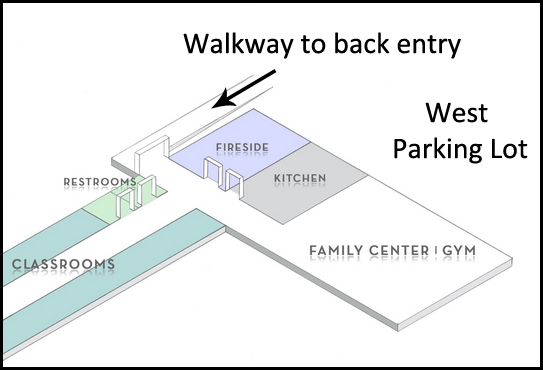 Enter the building via the covered walkway.Bring:Your bible, orange folder, and this agenda. We should have a good Wi-Fi in the Fireside Room so feel free to bring your smart phone, tablet, or laptop to look things up.Books, videos, and articles we might want to use in an upcoming series.Safety protocols will be the same as at church. Please feel to wear a mask. We will try to take several breaks for fresh air. If the break isn’t soon enough for you, it will be okay to get up and move away from the group to get some fresh air without a mask. We’ll do our best to observe social distancing rules as well.  The temperature in will probably be comfortable as long as you dress in layers. Meals will be in the gym.TimeActivityLeader(s)Friday11:00 amArrival and set up – leadersKaren Booth NoonArrival - participants 12:15 pmJimmy John’s Box Lunch and clean up 1:00 pmCentering time DevotionsVicki Zuker &?????1:15 – 2:45 pmInitial brainstorming:See separate document for ideas that we have already gathered.Calendar (5 min)Spoken needs (15 min)Unspoken needs (15 min)Series ideas (40 min)Reflection (15 min)Karen Booth &Pastor Mary2:45 pmBreak – snacks and fresh air3:10 pmYearlong focusKaren Booth &Pastor Mary3:30 – 5:00 pmSeasonal series brainstorming:See separate document for ideas that we already have gathered.Advent and Christmas (30 min)Lent and Easter (30 min)Stewardship (30 min)Karen Booth &Pastor MaryBreak – fresh air5:45-7:00 pmDinner and clean up Davorka IvanovSaturday8:30 amCoffee and gathering8:45 amCentering timeDevotionsVicki Zuker &????9:00 am - noonPutting the pieces together – calendar & series ideasSeasonal seriesOther seriesFleshing out the detailsKaren Booth &Pastor MarynoonBreak – fresh air12:15 pmSloppy Joe lunch and clean up1:00 pmTying up the loose ends and closing devotions1:30 -2:00 pmLeave